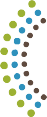 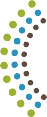 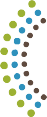 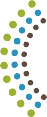 ATTESTATIONS D’ÉTUDESPROFESSIONNELLESESSENTIELLES POUR SE DÉMARQUERAEPATTESTATION D’ÉTUDES PROFESSIONNELLESSKILLS TRAININGCERTIFICATEESSENTIAL TO STAND OUT IN THE TRADEDemande d’élaborations d’un programme d’étudesDéfinition des besoinsNom et coordonnées de la personne responsable du projet :LA PROFESSION ET SES FONCTIONSDocument(s) d’appui :   Oui     NonTitre de la fonction de travail et autres appellations connexes :Principales tâches associées à cette fonction de travail (Il est important de se rappeler que le niveau de complexité doit correspondre à celui d’une AEP) :Programme d’études demandé visant une spécialisation (perfectionnement) : Oui	 NonSecteur de formation du MEQ : https://www.inforoutefpt.org/progSec.aspxPARTICULARITÉS D’EXERCICE DE LA PROFESSION(Inscrivez seulement les particularités qui caractérisent l'exercice de la profession)Document(s) d’appui :   Oui     NonContextes de réalisation de métier :Les différents risques du métier (SSC) :Exigences légales et réglementaires :Conditions d’embauche (diplôme, formation, etc.) :Autres particularités liées à l’exercice de l’emploi (ex. : horaire atypique, éloignement, temps partiel, saisonnier, etc.) :LE MARCHÉ DU TRAVAILDocument(s) d’appui :   Oui     NonSituer l’emploi dans son secteur d’activités (complémentarité avec les autres corps d’emploi du même secteur ; organisation du travail, etc.)Milieux de travail et types d’entreprises :Évolution de la profession dans les années à venir (innovation, évolution technologique, changement climatique, développement durable, etc.) :Principales données sur l’emploi et les besoins de main-d’œuvre (données quantitatives et répartition provinciale ou selon les régions). Perspectives d’emploi (https://www.quebec.ca/emploi/metiers-professions) : Limitées	 Bonnes	 Excellentes	 Non disponiblesPrincipaux faits saillants en lien avec les besoins de main-d’œuvre et les perspectives d’emploi (5 points de forme maximum).LA FORMATION Document(s) d’appui :   Oui     Non(Inscrivez l'élément marquant ou les raisons qui justifient ce besoin de formation)Origine du besoin de formation :Programmes de formation existants en lien avec la fonction de travail : Oui	 NonSi oui, précisez :Si non : Inscrivez de quelle manière s’acquièrent les connaissances et les compétences du métier actuellement (Programme d’apprentissage en milieu de travail (PAMT), Programme de formation sur mesure, etc.)Enjeux détectés au regard de l’offre de formation actuelle (inscrivez les lacunes de l'offre actuelle de formation) :PARTENAIRES DU MARCHE DU TRAVAIL QUI APPUIENT LA DEMANDEDocument(s) d’appui :   Oui     NonDocument(s) d’appui :   Oui     Non	Document(s) d’appui :   Oui     NonDocument(s) d’appui :   Oui     NonDocument(s) d’appui :   Oui     NonDocument(s) d’appui :   Oui     NonInformations additionnelles au besoin :Faire parvenir ce formulaire par courriel à affaireseducatives@fcssq.quebecCentres de services scolaires membres du comité de travail :Liens utiles :Classification nationale des professions (CNP) : : https://noc.esdc.gc.ca/Accueil/Bienvenue/ef05b315aaf1484f8a3dd9d3d64a96b1Information sur le marché du travail (IMT en ligne) : http://imt.emploiquebec.gouv.qc.ca/mtg/inter/noncache/contenu/asp/mtg941_accueil_fran_01.asp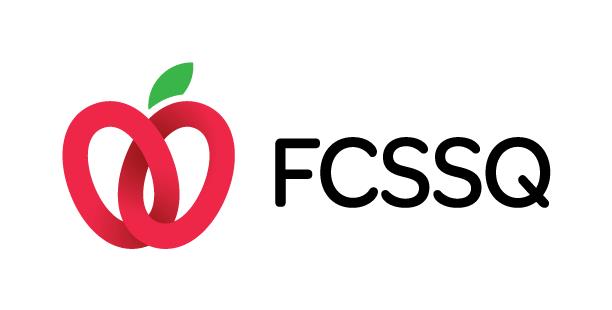 Section réservée à la FédérationAccepté	 Accepté conditionnellement	 Nécessite une étude (cases à cocher)Centre de services scolaire :Code organisme :Commission scolaire :Nom du gestionnaire :Fonction :Téléphone :Courriel :Nom :Fonction :Téléphone :Courriel :Titre document :Nom du fichier :Code de classification nationale des professions (CNP) se rapprochant le plus de la fonction de travail :(Inscription en point de forme. Débutez la description de tâche par un verbe)Titre document :Nom du fichier :Titre document :Nom du fichier :Titre document :Nom du fichier : Certification de formation à un métier semi-spécialisé (CFMS) :    Certification de formation à un métier semi-spécialisé (CFMS) :    Certification de formation à un métier semi-spécialisé (CFMS) :    Formation de niveau professionnel (AEP-DEP-ASP) : Formation de niveau professionnel (AEP-DEP-ASP) : Formation de niveau collégial (AEC-DEC) :	 Ministère :Titre document :Nom du fichier :Noms et courriels pour référence	 Entreprises ou organismes :Titre document :Nom du fichier :Noms et courriels pour référence Services Québec :Titre document :Nom du fichier :Noms et courriels pour référence Comités sectoriels de main-d’œuvre :Titre document :Nom du fichier :Noms et courriels pour référence Fédérations :Titre document :Nom du fichier :Noms et courriels pour référence Associations :Titre document :Nom du fichier :Noms et courriels pour référenceSection réservée à la FédérationDate de l’appel à la concertation : Section réservée au ministère de l’Éducation (MEQ)